Victoria Meyerov, WOC Scholarship:I started to work as a community nurse shortly after graduating and have transitioned to a long-term care facility’s sub-acute unit. I have become adept at assessing and planning the care of the patients I manage. It was here where my passion for Wound Care, Ostomy, and Continence was developed. I have learned that current research is one of the most proactive measures a nurse can take to prevent pressure injuries which motivated me to attain a former education in Wound care, Ostomy, and Continence therefore; I am graduating in the summer of 2019 from Rutgers College, Wound care, Ostomy, and Continence Program.  I have been attending seminars, meetings, and conferences to equip myself with knowledge and exposure that is needed to fulfill the gap in wound care. I am pursuing Gerontological/Adult Nurse Practitioner as I want to effectively assess, diagnose, educate, and provide personalized holistic care for patients with wound, ostomies, and continence. I want to reach to elderly population and teach proactive measures through practice and community awareness events.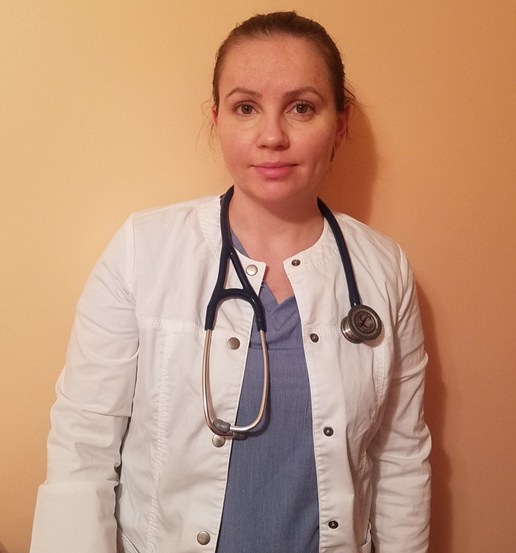 